P     A    U    Z    A                         5 minutaU izradi drugog zadatka dolazi do zamjene uloga KONTER 1 postaje KONTROLORKONTER 2 postaje REVIZORZADATAK   1                                                                                                             max bodova: 21Početno stanje na kontima trgovačkog društva Jupiter, Požega, na dan 1. siječnja 2016 godine
1. Žiro-račun 45.000,00 kn 
2. Zaliha materijala 9.600,00 kn 
3. Blagajna 5.700,00 kn 
4. Kupci 15.000,00 kn 
5. Dobavljači 8.400,00 kn 6. Zaliha gotovih proizvoda   4.000,00kn 
1. Dana 8. siječnja kupci su uplatili u gotovini 800,00 kn. Uplatnica broj 1.
2. Dana 10. siječnja doznačeno je dobavljačima sa žiro-računa 3.500,00 kn. Izvadak sa žiro-računa broj 5.
3. Dana 18. siječnja dobavljači su isporučili materijal po fakturi (R-1) broj 7 u iznosu 2.400,00 kn
4. Dana 19. siječnja kupci su doznačili na žiro-račun 4.000,00 kn. Izvadak sa žiro-računa broj 8.
5. Dana 24. siječnja za gotovinu je kupljeno uredskog materijala u iznosu 500,00 kn. Isplatnica broj 5.
6. Dana 28. siječnja podmirena je dobavljačima faktura broj 7 u iznosu 2.400,00 kn. Izvadak sa žiro-računa br 15.
7. Dana 31. siječnja kupcima je isporučeno gotovih proizvoda u vrijednosti 950,00 kn8. Dana 12.veljače kupac je na žiro račun doznačio iznos od 950,00knPotrebno je:• pronaći u kontnom planu odgovarajuće konte • proknjižiti poslovne promjene • zaključiti sve konte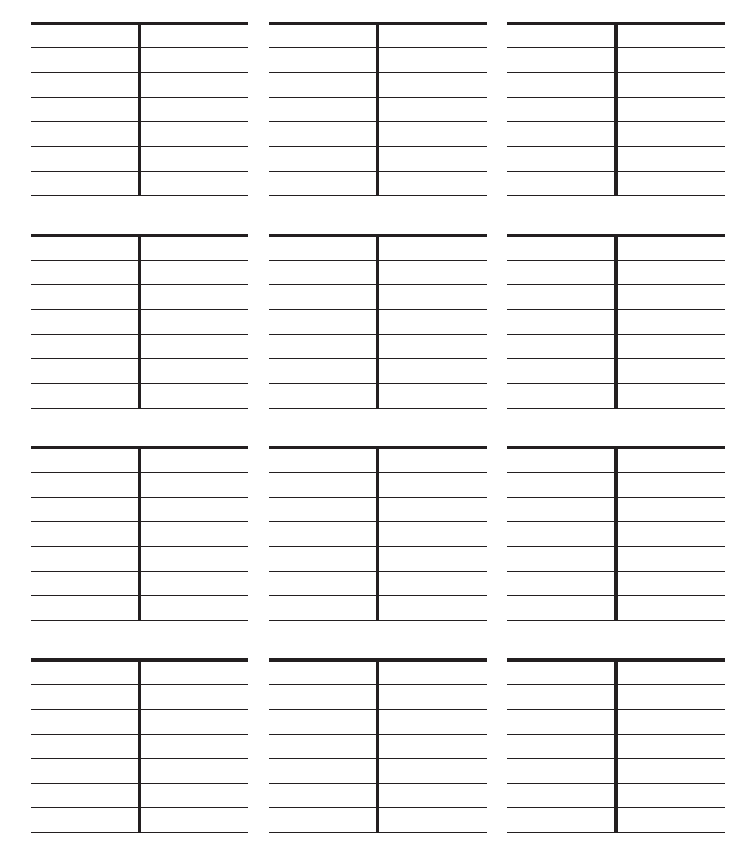        ZADATAK  2                                                                                          max.bodovi 26Početno stanje na kontima trgovačkog društva Krumpirko, Špičkovina na dan 1. siječnja 2016 godine1. Žiro-račun 53.000,00 kn 
2. Kupci 6.000,00 kn 
3. Zaliha gotovih proizvoda 7.100,00 kn 
4. Dobavljači 3.500,00 kn 
5. Oprema 18.000,00 kn 
6. Dugoročni krediti 21.000,00 kn 
7. Blagajna 2.000,00 kn 
8. Kratkoročni krediti 15.000,00 kn 
1. Dana 4. siječnja kupci su u gotovini uplatili 800,00 kn. Uplatnica broj 9.
2. Dana 17. siječnja iz blagajne je za popravak pisaćeg stroja plaćeno 759,00 kn. Isplatnica broj 5.
3. Dana 10. veljače dobavljačima je sa žiro-računa doznačeno 3.500,00 kn. Izvadak sa žiro-računa broj 15.
4. Dana 27. veljače banci je sa žiro-računa za dio dospjeloga dugoročnog kredita doznačen iznos 17.000,00. 
5. Dana 2. travnja kupcima je prodano gotovih proizvoda prema fakturi (R-1) broj 12 u iznosu 5.250,00 kn 
6. Dana 21. travnja kupci su na žiro-račun doznačili 5.200,00 kn. Izvadak sa žiro-računa broj 17.
7. Dana 11. svibnja zaključen je ugovor s bankom o dugoročnom kreditu u iznosu 30.000,00 kn, koji je doznačen na žiro-račun. Izvadak sa žiro-računa broj 18.
8. Dana 20. svibnja dobavljači su isporučili ambalažu prema fakturi (R-1) broj 14 u iznosu 1.500,00 kn 9. Dana 13. lipnja doznačeno je dobavljačima sa žiro-računa 1.500,00 kn. Izvadak sa žiro-računa broj 19.10. Dana 14. lipnja banka je na žiro račun doznačila iznos od 20.000,00kn kredita koji treba vratiti u roku 10 mjeseci11.Dana 15. lipnja podignut je iznos od 2.000,00kn i položen u blagajnu12. dana 18.lipnja iz blagajne je plaćeno 200,00kn za usluge poreznog savjetovanjaPotrebno je:• pronaći u kontnom planu odgovarajuće konte • proknjižiti poslovne promjene na  T-kontima
• zaključiti konte žiroračun, kupci, dobavljači, krediti, blagajna, zaliha gotovih proizvoda     ZADATAK  2                                                                                          max.bodovi 26Početno stanje na kontima trgovačkog društva Krumpirko, Špičkovina na dan 1. siječnja 2016 godine1. Žiro-račun 53.000,00 kn 
2. Kupci 6.000,00 kn 
3. Zaliha gotovih proizvoda 7.100,00 kn 
4. Dobavljači 3.500,00 kn 
5. Oprema 18.000,00 kn 
6. Dugoročni krediti 21.000,00 kn 
7. Blagajna 2.000,00 kn 
8. Kratkoročni krediti 15.000,00 kn 
1. Dana 4. siječnja kupci su u gotovini uplatili 800,00 kn. Uplatnica broj 9.
2. Dana 17. siječnja iz blagajne je za popravak pisaćeg stroja plaćeno 759,00 kn. Isplatnica broj 5.
3. Dana 10. veljače dobavljačima je sa žiro-računa doznačeno 3.500,00 kn. Izvadak sa žiro-računa broj 15.
4. Dana 27. veljače banci je sa žiro-računa za dio dospjeloga dugoročnog kredita doznačen iznos 17.000,00. 
5. Dana 2. travnja kupcima je prodano gotovih proizvoda prema fakturi (R-1) broj 12 u iznosu 5.250,00 kn 
6. Dana 21. travnja kupci su na žiro-račun doznačili 5.200,00 kn. Izvadak sa žiro-računa broj 17.
7. Dana 11. svibnja zaključen je ugovor s bankom o dugoročnom kreditu u iznosu 30.000,00 kn, koji je doznačen na žiro-račun. Izvadak sa žiro-računa broj 18.
8. Dana 20. svibnja dobavljači su isporučili ambalažu prema fakturi (R-1) broj 14 u iznosu 1.500,00 kn 9. Dana 13. lipnja doznačeno je dobavljačima sa žiro-računa 1.500,00 kn. Izvadak sa žiro-računa broj 19.10. Dana 14. lipnja banka je na žiro račun doznačila iznos od 20.000,00kn kredita koji treba vratiti u roku 10 mjeseci11.Dana 15. lipnja podignut je iznos od 2.000,00kn i položen u blagajnu12. dana 18.lipnja iz blagajne je plaćeno 200,00kn za usluge poreznog savjetovanjaPotrebno je:• pronaći u kontnom planu odgovarajuće konte • proknjižiti poslovne promjene na  T-kontima
• zaključiti konte žiroračun, kupci, dobavljači, krediti, blagajna, zaliha gotovih proizvoda KNJIŽENJE U GLAVNOJ KNJIZI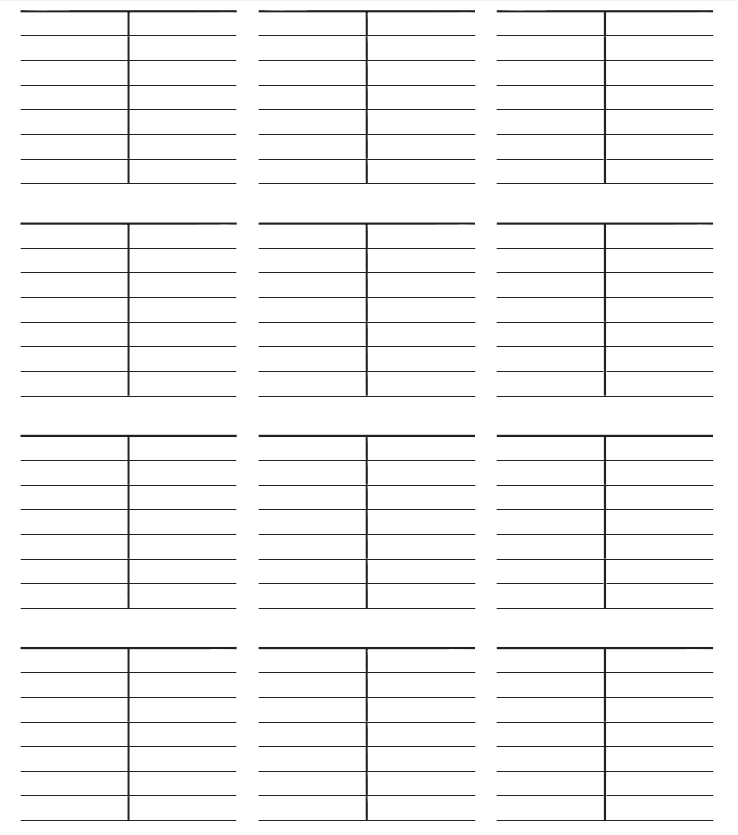 Konter 1:                       Konter 2:                       Kontrolor:               Voditelj računovodstva:________________    ________________      _______________   __________________LISTIĆ ZA ANALIZU	Ime i prezime: _________________________________________	Ime tima:         _________________________________________	Broj prikupljenih bodova:  ________________________________Samoanaliza nakon dva nastavna sata:	Nakon provedene vježbe:	Gradivo mi je jasnije                                               1         2        3        4        5	Sposoban sam samostalno riješiti zadatak            1         2        3        4        5	Uočavam da mi odgovara učenje u grupi               1         2        3        4        5	Uočavam da mi samostalni rad više odgovara       1         2        3        4        5	Snalazim se u pregledu kontnog plan                     1         2        3        4        5Zalagao sam se u radu				         1         2        3        4        5	Želim da mi se pojasni    _________________________________________Ako se na postavljeno pitanje kao ponuđeni odgovori javljaju ovi brojevi: 1 – 2 – 3 – 4 – 5, onda broj ,,1'' znači najmanji intenzitet pojave, a broj ,,5'' najveći (npr.: Gradivo mi je jasnije ,,1''  - uopće mi nije jasno, a ,,5'' – sve mi je jasno).LISTIĆ ZA ANALIZUIme i prezime: _________________________________________	Ime tima:         _________________________________________	Broj prikupljenih bodova:  ________________________________Samoanaliza nakon dva nastavna sata:Nakon provedene vježbe:	Gradivo mi je jasnije                                               1         2        3        4        5	Sposoban sam samostalno riješiti zadatak            1         2        3        4        5	Uočavam da mi odgovara učenje u grupi               1         2        3        4        5	Uočavam da mi samostalni rad više odgovara       1         2        3        4        5	Snalazim se u pregledu kontnog plan                     1         2        3        4        5Zalagao sam se u radu				         1         2        3        4        5Želim da mi se pojasni    _________________________________________Ako se na postavljeno pitanje kao ponuđeni odgovori javljaju ovi brojevi: 1 – 2 – 3 – 4 – 5, onda broj ,,1'' znači najmanji intenzitet pojave, a broj ,,5'' najveći (npr.: Gradivo mi je jasnije ,,1''  - uopće mi nije jasno, a ,,5'' – sve mi je jasno).Obrazac za promatrača skupine – vježba 1        Revizor:       						  tvrtka:      Nakon grupnog rada i nakon objave rješenja učenici/ce trebaju uočiti sve pozitivne i negativne strane svog ponašanja	Upute za revizora:Kontrolira ispravnost rada konkurentskog tima (ne dopušta ispravljanje nakon isteka vremena)Vodi obrazac aktivnosti učenika stavljajući oznaku + ili – u odgovarajuću rubrikuKod analize uzima obrazac jednog člana konkurentske ekipe i bilježi točne ili pogrešne odgovore te prijavljuje ostvareni broj bodova ekipePokušava pronaći pogrešku u radu skupine (može iskoristiti propust člana tima i uzeti njegov obrazac kod završne analize kako bi ukazao na pogrešku i ekipi oduzeo bod zbog nedovoljne kontrole upisa podataka)Obrazac za promatrača skupine – vježba 2        Revizor:       						  tvrtka:      Nakon grupnog rada i nakon objave rješenja učenici/ce trebaju uočiti sve pozitivne i negativne strane svog ponašanjaUpute za revizora:Kontrolira ispravnost rada konkurentskog tima (ne dopušta ispravljanje nakon isteka vremena)Vodi obrazac aktivnosti učenika stavljajući oznaku + ili – u odgovarajuću rubrikuKod analize uzima obrazac jednog člana konkurentske ekipe i bilježi točne ili pogrešne odgovore te prijavljuje ostvareni broj bodova ekipePokušava pronaći pogrešku u radu skupine (može iskoristiti propust člana tima i uzeti njegov obrazac kod završne analize kako bi ukazao na pogrešku i ekipi oduzeo bod zbog nedovoljne kontrole upisa podataka)PRIPRAVA ZA IZVEDBU NASTAVNOG SATAPRIPRAVA ZA IZVEDBU NASTAVNOG SATAPRIPRAVA ZA IZVEDBU NASTAVNOG SATAPRIPRAVA ZA IZVEDBU NASTAVNOG SATAPRIPRAVA ZA IZVEDBU NASTAVNOG SATAPRIPRAVA ZA IZVEDBU NASTAVNOG SATAPRIPRAVA ZA IZVEDBU NASTAVNOG SATAPRIPRAVA ZA IZVEDBU NASTAVNOG SATAPRIPRAVA ZA IZVEDBU NASTAVNOG SATAPRIPRAVA ZA IZVEDBU NASTAVNOG SATAŠkola:Obrtnička škola PožegaObrtnička škola PožegaObrtnička škola PožegaObrtnička škola PožegaObrtnička škola PožegaObrtnička škola PožegaObrtnička škola PožegaObrtnička škola PožegaObrtnička škola PožegaRazred:III.hDatum:Datum:Datum:09.02.2016. Redni br. sataRedni br. sataRedni br. sata38-39Nastavnik/ca:MARIJANA LEVAR MARIJANA LEVAR MARIJANA LEVAR MARIJANA LEVAR MARIJANA LEVAR MARIJANA LEVAR MARIJANA LEVAR MARIJANA LEVAR MARIJANA LEVAR Nastavni predmet:KNJIGOVODSTVOKNJIGOVODSTVOKNJIGOVODSTVONastavna cjelina: Nastavna cjelina: Knjigovodstveni kontoKnjigovodstveni kontoKnjigovodstveni kontoKnjigovodstveni kontoNastavna jedinica:Vježba knjiženja poslovnih promjenaVježba knjiženja poslovnih promjenaVježba knjiženja poslovnih promjenaVježba knjiženja poslovnih promjenaVježba knjiženja poslovnih promjenaVježba knjiženja poslovnih promjenaVježba knjiženja poslovnih promjenaVježba knjiženja poslovnih promjenaVježba knjiženja poslovnih promjenaKljučni pojmovi:naziv konta, dugovna strana, potražna strana, redni broj knjiženja, kontni plan, aktivni konto, pasivni konto, poslovna promjenastavkaprotustavkanaziv konta, dugovna strana, potražna strana, redni broj knjiženja, kontni plan, aktivni konto, pasivni konto, poslovna promjenastavkaprotustavkanaziv konta, dugovna strana, potražna strana, redni broj knjiženja, kontni plan, aktivni konto, pasivni konto, poslovna promjenastavkaprotustavkanaziv konta, dugovna strana, potražna strana, redni broj knjiženja, kontni plan, aktivni konto, pasivni konto, poslovna promjenastavkaprotustavkanaziv konta, dugovna strana, potražna strana, redni broj knjiženja, kontni plan, aktivni konto, pasivni konto, poslovna promjenastavkaprotustavkanaziv konta, dugovna strana, potražna strana, redni broj knjiženja, kontni plan, aktivni konto, pasivni konto, poslovna promjenastavkaprotustavkanaziv konta, dugovna strana, potražna strana, redni broj knjiženja, kontni plan, aktivni konto, pasivni konto, poslovna promjenastavkaprotustavkanaziv konta, dugovna strana, potražna strana, redni broj knjiženja, kontni plan, aktivni konto, pasivni konto, poslovna promjenastavkaprotustavkanaziv konta, dugovna strana, potražna strana, redni broj knjiženja, kontni plan, aktivni konto, pasivni konto, poslovna promjenastavkaprotustavkaCilj nastavne jediniceDemonstriranje pravila knjiženja poslovnih promjenaDemonstriranje pravila knjiženja poslovnih promjenaDemonstriranje pravila knjiženja poslovnih promjenaDemonstriranje pravila knjiženja poslovnih promjenaDemonstriranje pravila knjiženja poslovnih promjenaDemonstriranje pravila knjiženja poslovnih promjenaDemonstriranje pravila knjiženja poslovnih promjenaDemonstriranje pravila knjiženja poslovnih promjenaDemonstriranje pravila knjiženja poslovnih promjenaIshodi učenjaIshodi učenjaIshodi učenjaIshodi učenjaIshodi učenjaIshodi učenjaIshodi učenjaIshodi učenjaIshodi učenjaIshodi učenjakognitivni: (ishodi učenja)Odrediti naziv konta prema knjigovodstvenoj promjeniNavesti pravila knjiženja na dugovnoj odnosno potražnoj strani kontaPokazati i objasniti teorijski dio nastavne jedinice na konkretnim knjigovodstvenim zadatcimaPrezentirati postupak knjiženja temeljem određene poslovne promjene Identificirati eventualne propusteOdrediti naziv konta prema knjigovodstvenoj promjeniNavesti pravila knjiženja na dugovnoj odnosno potražnoj strani kontaPokazati i objasniti teorijski dio nastavne jedinice na konkretnim knjigovodstvenim zadatcimaPrezentirati postupak knjiženja temeljem određene poslovne promjene Identificirati eventualne propusteOdrediti naziv konta prema knjigovodstvenoj promjeniNavesti pravila knjiženja na dugovnoj odnosno potražnoj strani kontaPokazati i objasniti teorijski dio nastavne jedinice na konkretnim knjigovodstvenim zadatcimaPrezentirati postupak knjiženja temeljem određene poslovne promjene Identificirati eventualne propusteOdrediti naziv konta prema knjigovodstvenoj promjeniNavesti pravila knjiženja na dugovnoj odnosno potražnoj strani kontaPokazati i objasniti teorijski dio nastavne jedinice na konkretnim knjigovodstvenim zadatcimaPrezentirati postupak knjiženja temeljem određene poslovne promjene Identificirati eventualne propusteOdrediti naziv konta prema knjigovodstvenoj promjeniNavesti pravila knjiženja na dugovnoj odnosno potražnoj strani kontaPokazati i objasniti teorijski dio nastavne jedinice na konkretnim knjigovodstvenim zadatcimaPrezentirati postupak knjiženja temeljem određene poslovne promjene Identificirati eventualne propusteOdrediti naziv konta prema knjigovodstvenoj promjeniNavesti pravila knjiženja na dugovnoj odnosno potražnoj strani kontaPokazati i objasniti teorijski dio nastavne jedinice na konkretnim knjigovodstvenim zadatcimaPrezentirati postupak knjiženja temeljem određene poslovne promjene Identificirati eventualne propusteOdrediti naziv konta prema knjigovodstvenoj promjeniNavesti pravila knjiženja na dugovnoj odnosno potražnoj strani kontaPokazati i objasniti teorijski dio nastavne jedinice na konkretnim knjigovodstvenim zadatcimaPrezentirati postupak knjiženja temeljem određene poslovne promjene Identificirati eventualne propusteOdrediti naziv konta prema knjigovodstvenoj promjeniNavesti pravila knjiženja na dugovnoj odnosno potražnoj strani kontaPokazati i objasniti teorijski dio nastavne jedinice na konkretnim knjigovodstvenim zadatcimaPrezentirati postupak knjiženja temeljem određene poslovne promjene Identificirati eventualne propusteOdrediti naziv konta prema knjigovodstvenoj promjeniNavesti pravila knjiženja na dugovnoj odnosno potražnoj strani kontaPokazati i objasniti teorijski dio nastavne jedinice na konkretnim knjigovodstvenim zadatcimaPrezentirati postupak knjiženja temeljem određene poslovne promjene Identificirati eventualne propusteafektivni:(ishodi učenja)Aktivno surađivati u radu u timu prilikom rješavanja problemskog zadatkaUvažiti tuđa mišljenja prilikom knjiženja poslovnih promjenaAktivno surađivati u radu u timu prilikom rješavanja problemskog zadatkaUvažiti tuđa mišljenja prilikom knjiženja poslovnih promjenaAktivno surađivati u radu u timu prilikom rješavanja problemskog zadatkaUvažiti tuđa mišljenja prilikom knjiženja poslovnih promjenaAktivno surađivati u radu u timu prilikom rješavanja problemskog zadatkaUvažiti tuđa mišljenja prilikom knjiženja poslovnih promjenaAktivno surađivati u radu u timu prilikom rješavanja problemskog zadatkaUvažiti tuđa mišljenja prilikom knjiženja poslovnih promjenaAktivno surađivati u radu u timu prilikom rješavanja problemskog zadatkaUvažiti tuđa mišljenja prilikom knjiženja poslovnih promjenaAktivno surađivati u radu u timu prilikom rješavanja problemskog zadatkaUvažiti tuđa mišljenja prilikom knjiženja poslovnih promjenaAktivno surađivati u radu u timu prilikom rješavanja problemskog zadatkaUvažiti tuđa mišljenja prilikom knjiženja poslovnih promjenaAktivno surađivati u radu u timu prilikom rješavanja problemskog zadatkaUvažiti tuđa mišljenja prilikom knjiženja poslovnih promjenamotorički:(ishodi učenja)Uredno popunjavanje knjigovodstvene dokumentacijePregled kontnog plana i odabiranje ispravnog računaUredno popunjavanje knjigovodstvene dokumentacijePregled kontnog plana i odabiranje ispravnog računaUredno popunjavanje knjigovodstvene dokumentacijePregled kontnog plana i odabiranje ispravnog računaUredno popunjavanje knjigovodstvene dokumentacijePregled kontnog plana i odabiranje ispravnog računaUredno popunjavanje knjigovodstvene dokumentacijePregled kontnog plana i odabiranje ispravnog računaUredno popunjavanje knjigovodstvene dokumentacijePregled kontnog plana i odabiranje ispravnog računaUredno popunjavanje knjigovodstvene dokumentacijePregled kontnog plana i odabiranje ispravnog računaUredno popunjavanje knjigovodstvene dokumentacijePregled kontnog plana i odabiranje ispravnog računaUredno popunjavanje knjigovodstvene dokumentacijePregled kontnog plana i odabiranje ispravnog računaKorelacija s nastavnim sadržajima:  Matematika– temeljne računske operacijeKorelacija s nastavnim sadržajima:  Matematika– temeljne računske operacijeKorelacija s nastavnim sadržajima:  Matematika– temeljne računske operacijeKorelacija s nastavnim sadržajima:  Matematika– temeljne računske operacijeKorelacija s nastavnim sadržajima:  Matematika– temeljne računske operacijeKorelacija s nastavnim sadržajima:  Matematika– temeljne računske operacijeKorelacija s nastavnim sadržajima:  Matematika– temeljne računske operacijeKorelacija s nastavnim sadržajima:  Matematika– temeljne računske operacijeKorelacija s nastavnim sadržajima:  Matematika– temeljne računske operacijeKorelacija s nastavnim sadržajima:  Matematika– temeljne računske operacijeAKTIVNE METODE POUČAVANJA I SUVREMENE METODIČKE STRATEGIJEAKTIVNE METODE POUČAVANJA I SUVREMENE METODIČKE STRATEGIJEAKTIVNE METODE POUČAVANJA I SUVREMENE METODIČKE STRATEGIJEAKTIVNE METODE POUČAVANJA I SUVREMENE METODIČKE STRATEGIJEAKTIVNE METODE POUČAVANJA I SUVREMENE METODIČKE STRATEGIJEAKTIVNE METODE POUČAVANJA I SUVREMENE METODIČKE STRATEGIJEAKTIVNE METODE POUČAVANJA I SUVREMENE METODIČKE STRATEGIJEAKTIVNE METODE POUČAVANJA I SUVREMENE METODIČKE STRATEGIJESOCIJALNI OBLICI RADASOCIJALNI OBLICI RADAVERBALNE:dijaloška metoda, monološka metodadijaloška metoda, monološka metodadijaloška metoda, monološka metodadijaloška metoda, monološka metodadijaloška metoda, monološka metodadijaloška metoda, monološka metodadijaloška metoda, monološka metodaFrontalni radIndividualni radTimski radFrontalni radIndividualni radTimski radVIZUALNA:metoda dokumentacije (rad s knjigovodstvenim obrascima)metoda demonstracije (knjiženje)metoda dokumentacije (rad s knjigovodstvenim obrascima)metoda demonstracije (knjiženje)metoda dokumentacije (rad s knjigovodstvenim obrascima)metoda demonstracije (knjiženje)metoda dokumentacije (rad s knjigovodstvenim obrascima)metoda demonstracije (knjiženje)metoda dokumentacije (rad s knjigovodstvenim obrascima)metoda demonstracije (knjiženje)metoda dokumentacije (rad s knjigovodstvenim obrascima)metoda demonstracije (knjiženje)metoda dokumentacije (rad s knjigovodstvenim obrascima)metoda demonstracije (knjiženje)Frontalni radIndividualni radTimski radFrontalni radIndividualni radTimski radPRAKSEOLOŠKE:-------Frontalni radIndividualni radTimski radFrontalni radIndividualni radTimski radMETODE AKTIVNOG UČENJAQUIZ metodaSuradničko istraživanjeMetode rada s knjigovodstvenom dokumentacijomRPG metoda (metoda igranja uloga)Simulacija poslovne situacijeQUIZ metodaSuradničko istraživanjeMetode rada s knjigovodstvenom dokumentacijomRPG metoda (metoda igranja uloga)Simulacija poslovne situacijeQUIZ metodaSuradničko istraživanjeMetode rada s knjigovodstvenom dokumentacijomRPG metoda (metoda igranja uloga)Simulacija poslovne situacijeQUIZ metodaSuradničko istraživanjeMetode rada s knjigovodstvenom dokumentacijomRPG metoda (metoda igranja uloga)Simulacija poslovne situacijeQUIZ metodaSuradničko istraživanjeMetode rada s knjigovodstvenom dokumentacijomRPG metoda (metoda igranja uloga)Simulacija poslovne situacijeQUIZ metodaSuradničko istraživanjeMetode rada s knjigovodstvenom dokumentacijomRPG metoda (metoda igranja uloga)Simulacija poslovne situacijeQUIZ metodaSuradničko istraživanjeMetode rada s knjigovodstvenom dokumentacijomRPG metoda (metoda igranja uloga)Simulacija poslovne situacijeFrontalni radIndividualni radTimski radFrontalni radIndividualni radTimski radMETODA UČENJA STVARANJEM-------Frontalni radIndividualni radTimski radFrontalni radIndividualni radTimski radAPERSONALNI MEDIJI Nastavna sredstva – kontni plan, radni listovi, Internet, PowerPointNastavna sredstva – kontni plan, radni listovi, Internet, PowerPointNastavna sredstva – kontni plan, radni listovi, Internet, PowerPointNastavna sredstva – kontni plan, radni listovi, Internet, PowerPointNastavna sredstva – kontni plan, radni listovi, Internet, PowerPointNastavna sredstva – kontni plan, radni listovi, Internet, PowerPointNastavna sredstva – kontni plan, radni listovi, Internet, PowerPointNastavna sredstva – kontni plan, radni listovi, Internet, PowerPointNastavna sredstva – kontni plan, radni listovi, Internet, PowerPointAPERSONALNI MEDIJI Nastavna pomagala: školska ploča, kreda, računalo, LCD projektorNastavna pomagala: školska ploča, kreda, računalo, LCD projektorNastavna pomagala: školska ploča, kreda, računalo, LCD projektorNastavna pomagala: školska ploča, kreda, računalo, LCD projektorNastavna pomagala: školska ploča, kreda, računalo, LCD projektorNastavna pomagala: školska ploča, kreda, računalo, LCD projektorNastavna pomagala: školska ploča, kreda, računalo, LCD projektorNastavna pomagala: školska ploča, kreda, računalo, LCD projektorNastavna pomagala: školska ploča, kreda, računalo, LCD projektorPRAĆENJE I OCJENJIVANJE ISHODAobliciPraktičan rad – timski uradakPRAĆENJE I OCJENJIVANJE ISHODAelementiSuradnja u nastavnom procesu (sudjelovanje u timskom radu, ponašanje u grupi)PRAĆENJE I OCJENJIVANJE ISHODAKriterijiRazina znanje: navesti vrste konta, označiti dugovnu i potražnu stranu kontaRazina razumijevanje: objasniti zlatno pravilo knjiženja, grupirati konte na aktivne i pasivneRazina primjene: primijeniti teoretska znanja na praktičnom primjeru, koristiti kontni plan, odabrati ispravan konto za knjiženje, demonstrirati knjiženje, izračunati zaključno stanje kontaRazina analize: ukazati na logičnost zlatnog pravila knjiženja, provjeriti točnost knjiženja, staviti u odnos dugovnu i potražnu stranu kontaRazina sinteze: generirati zlatno pravilo knjiženja za buduće primjeneRazina vrednovanja: usporediti vlastito knjiženje s radom drugih timova, interpretirati i argumentirati odluku o knjiženjuLITERATURAZA NASTAVNIKEM. Safret, Lj. Dragović-Kovač, B. Marić, D. Hržica, Računovodstvo 1, udžbenik, Školska knjiga, Zagreb, 2014.Lj. Dragović-Kovač, B. Marić, Računovodstvo 1, radna bilježnica, Školska knjiga, Zagreb, 2014.Kontni plan,  Školska knjiga, Zagreb, 2014.LITERATURAZA UČENIKEM. Safret, Lj. Dragović-Kovač, B. Marić, D. Hržica, Računovodstvo 1, udžbenik, Školska knjiga, Zagreb, 2014.Lj. Dragović-Kovač, B. Marić, Računovodstvo 1, radna bilježnica, Školska knjiga, Zagreb, 2014.Kontni plan,  Školska knjiga, Zagreb, 2014.ARTIKULACIJA NASTAVNOG SATAARTIKULACIJA NASTAVNOG SATAARTIKULACIJA NASTAVNOG SATAARTIKULACIJA NASTAVNOG SATAETAPA SATASADRŽAJ RADA (ARTIKULACIJA)AKTIVNOSTI ZA UČENIKETRAJANJEMIKRO-ARTIKULACIJAUVODNI DIOUVODNastavnik će upisati nastavnu jedinicu u Dnevnik rada.Nastavnik će evidentirati nazočnost učenika na satu.Učenici će pripremiti nastavna sredstva i pomagala.Učenici će pripremiti rješenje domaće zadaće a nastavnik će provjeriti jesu li svi učenici izradili domaću zadaću.Dežurni učenik prijavljuje odsutne učenikeUčenici pripremaju domaću zadaću na uvid8 minutaUVODNI DIOMOTIVACIJATKO PRIMA DUGUJE, TKO DAJE POTRAŽUJE8 minutaUVODNI DIOIZNOŠENJE PLANANastavnik će najaviti novu nastavnu jedinicu i napisati naslov na ploču: Vježbe knjiženja poslovnih promjena.Nastavnik će iznijeti plan rada i upute za rad i usmeno najaviti učenicima da je cilj sata provesti knjiženja prema zadanim poslovnim promjenama. Nastavnik će pojasniti učenicima način rada. Savladavanje nastavnih sadržaja obuhvaća izradu 2 zadatka knjiženja koje će učenici će rješavati u timovima. Timovi će biti raspoređeni u 6 skupina, voditelj svake skupine bit će učenik s odličnom ocjenom kojeg delegira nastavnik.Nastavnik će najaviti cilj nastavnog sata:Demonstriranje pravila knjiženja poslovnih promjenaslušaju upute nastavnikaIzvlače uloge iz „šešira“Pripremaju kontni plan, pribor za pisanje, radni prostor8 minutaETAPA SATASADRŽAJ RADA (ARTIKULACIJA)SADRŽAJ RADA (ARTIKULACIJA)AKTIVNOSTI ZA UČENIKETRAJANJEMIKRO-ARTIKULACIJASREDIŠNJI DIOPONAVLJANJE TEORETSKIH SADRŽAJA QUIZ METODOMSvaki voditelj knjigovodstvenog ureda u kvizu koji traje 90 sekundi pokušava skupiti što više bodova za početni kapitalPONAVLJANJE TEORETSKIH SADRŽAJA QUIZ METODOMSvaki voditelj knjigovodstvenog ureda u kvizu koji traje 90 sekundi pokušava skupiti što više bodova za početni kapitalVoditelji skupina sudjeluju u kvizu i skupljaju bodove12 minutaSREDIŠNJI DIOPRIMJENA TEORETSKIH SADRŽAJA NA PRAKTIČNOM PRIMJERU PRIMJENA TEORETSKIH SADRŽAJA NA PRAKTIČNOM PRIMJERU SREDIŠNJI DIOIGRA ULOGA 1Na temelju zadatka učenici provode knjiženja poslovnih promjena koristeći kontni plan i radni obrazac. Tim se sastoji od voditelja, 2 kontera, kontrolora i revizora.Revizor je zadužen za kontrolu rada drugih skupinaNastavnik ima ulogu savjetnika i nadzora radaOdgovor je u cijelosti točan samo ako je uz točan naziv i broj konta pravilno proknjižen iznos na tom kontu s odgovarajućom stavkom i protustavkomIgra uloga 1 – knjiženje poslovnih promjena u timuSukladno dobivenim ulogama učenici rješavaju svoje radne obveze15 minutaSREDIŠNJI DIOIGRA ULOGA 1Na temelju zadatka učenici provode knjiženja poslovnih promjena koristeći kontni plan i radni obrazac. Tim se sastoji od voditelja, 2 kontera, kontrolora i revizora.Revizor je zadužen za kontrolu rada drugih skupinaNastavnik ima ulogu savjetnika i nadzora radaOdgovor je u cijelosti točan samo ako je uz točan naziv i broj konta pravilno proknjižen iznos na tom kontu s odgovarajućom stavkom i protustavkomIgra uloga 1 – demonstracija knjiženjavoditelj ureda na ploči demonstrira knjiženja na T-kontu, ostali kontroliraju svoj rad i stavljaju oznaku + ili -7 minutaSREDIŠNJI DIOIGRA ULOGA 1Na temelju zadatka učenici provode knjiženja poslovnih promjena koristeći kontni plan i radni obrazac. Tim se sastoji od voditelja, 2 kontera, kontrolora i revizora.Revizor je zadužen za kontrolu rada drugih skupinaNastavnik ima ulogu savjetnika i nadzora radaOdgovor je u cijelosti točan samo ako je uz točan naziv i broj konta pravilno proknjižen iznos na tom kontu s odgovarajućom stavkom i protustavkomIgra uloga 1 – analiza uspjehaZbrajanje bodovaUočavanje pogreške u knjiženju3 minuteSREDIŠNJI DIOVREDNOVANJE PRVE IGRE ULOGANastavnik upisuje bodove na konto svake ekipe VREDNOVANJE PRVE IGRE ULOGANastavnik upisuje bodove na konto svake ekipe IGRA ULOGA 2Nastavnik upoznaje učenike s drugim zadatkomNa temelju zadatka učenici provode knjiženja poslovnih promjena koristeći kontni plan i radni obrazac. Tim se sastoji od voditelja, 2 kontera, kontrolora i revizora.Nastavnik ima ulogu savjetnika i nadzornika.Odgovor je u cijelosti točan samo ako je uz točan naziv i broj konta pravilno proknjižen iznos na tom kontu s odgovarajućom stavkom i protustavkomIgra uloga 2 – knjiženje poslovnih promjena u timu. Učenicima su zamijenjene uloge tako da su dva kontera iz prethodne vježbe dobila ulogu kontrolora i revizora, ok su kontrolor i revizor postali konteri.Voditelj raspodjeljuje posao i diktira tempo.Učenici rješavaju zadatke sukladno dodijeljenim ulogama25 minutaIGRA ULOGA 2Nastavnik upoznaje učenike s drugim zadatkomNa temelju zadatka učenici provode knjiženja poslovnih promjena koristeći kontni plan i radni obrazac. Tim se sastoji od voditelja, 2 kontera, kontrolora i revizora.Nastavnik ima ulogu savjetnika i nadzornika.Odgovor je u cijelosti točan samo ako je uz točan naziv i broj konta pravilno proknjižen iznos na tom kontu s odgovarajućom stavkom i protustavkomIgra uloga 2 – demonstracija knjiženjaVoditelj ureda ekipe s trenutno najvećim brojem bodova demonstrira knjižena na ploči, ostali učenici kontroliraju svoje radove i stavljaju oznaku + ili -7 minutaIGRA ULOGA 2Nastavnik upoznaje učenike s drugim zadatkomNa temelju zadatka učenici provode knjiženja poslovnih promjena koristeći kontni plan i radni obrazac. Tim se sastoji od voditelja, 2 kontera, kontrolora i revizora.Nastavnik ima ulogu savjetnika i nadzornika.Odgovor je u cijelosti točan samo ako je uz točan naziv i broj konta pravilno proknjižen iznos na tom kontu s odgovarajućom stavkom i protustavkomIgra uloga 2 – analiza uspjehaZbrajanje bodovaUočavanje pogrešakaIznalaženje ispravnog rješenja3 minuteZAVRŠNI DIOVREDNOVANJE I SAMOVREDNOVANJENastavnik će pročitati učenicima upute za vrednovanje: „Timovi koji imaju maksimalan broj bodova biti će vrednovani odličnom ocjenom. Timovi s jednim pogrešnim odgovorom mogu biti vrednovani s ocjenom vrlo dobar, učenici s dva pogrešna odgovora mogu biti vrednovani s ocjenom dobar, a učenici s tri pogrešna odgovora mogu biti vrednovani s ocjenom dovoljan u element suradnja u nastavnom procesu. Svaki pravilno proknjiženi iznos „knjiži se“ kao točan odgovor.“Je li vam sada jasnija krilatica TKO PRIMI DUGUJE – TKO DAJE POTRAŽUJE ?VREDNOVANJE I SAMOVREDNOVANJENastavnik će pročitati učenicima upute za vrednovanje: „Timovi koji imaju maksimalan broj bodova biti će vrednovani odličnom ocjenom. Timovi s jednim pogrešnim odgovorom mogu biti vrednovani s ocjenom vrlo dobar, učenici s dva pogrešna odgovora mogu biti vrednovani s ocjenom dobar, a učenici s tri pogrešna odgovora mogu biti vrednovani s ocjenom dovoljan u element suradnja u nastavnom procesu. Svaki pravilno proknjiženi iznos „knjiži se“ kao točan odgovor.“Je li vam sada jasnija krilatica TKO PRIMI DUGUJE – TKO DAJE POTRAŽUJE ?Učenici zbrajaju vlastite bodove, analiziraju podatke o svojoj aktivnosti na satu na temelju procjene promatrača i osobne analize4 minuteZAVRŠNI DIOZADAVANJE DOMAĆE ZADAĆE Nastavnik će zadati učenicima domaću zadaću, dati upute i smjernice za izradu domaće zadaće.Domaća zadaća je objavljena na stranicama Carnet Loomen. Nastavnik će pokazati link na kojem se nalazi zadaća i riješeni primjeri današnjih vježbiZADAVANJE DOMAĆE ZADAĆE Nastavnik će zadati učenicima domaću zadaću, dati upute i smjernice za izradu domaće zadaće.Domaća zadaća je objavljena na stranicama Carnet Loomen. Nastavnik će pokazati link na kojem se nalazi zadaća i riješeni primjeri današnjih vježbislušaju smjernice za izradu domaće zadaće3 minuteZAVRŠNI DIOPLAN PLOČE, POPIS SLAJDOVA, PROZIRNICA, RADNIH LISTOVAVježba knjiženja poslovnih promjenaTKO PRIMI DUGUJE – TKO DAJE POTRAŽUJEKON-TO                                    KUNOLOVAC                                   CASH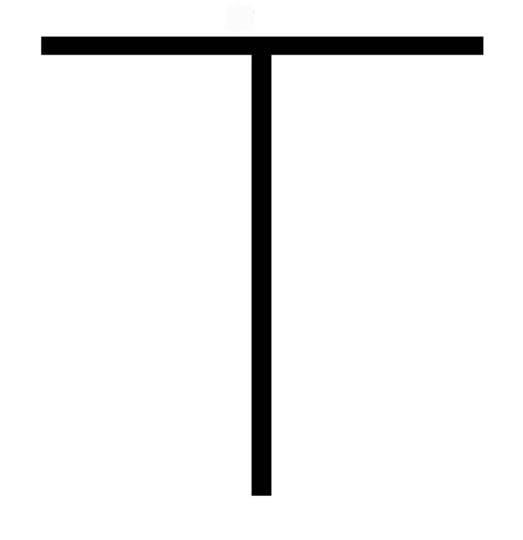 POZITIVA                                FIŠKAL                                 KAPITALULOGEZADATAKDirektor knjigovodstvaOrganizira radČita zadatakDonosi odluku o knjiženju na temelju konzultacije s konterom 1 i konterom 2 i kontroloromKnjiži poslovnu promjenuPredstavlja grupuKonter 1Traži odgovarajući račun u kontnom planuPredlaže grupi broj računa za knjiženjeKnjiži poslovnu promjenuKonter 2Traži odgovarajući račun u kontnom planuDaje potvrdu ili drugi prijedlog računa za knjiženjeKnjiži poslovnu promjenuKontrolorProvjerava jesu li svi jednako proknjižili poslovnu promjenuPazi na urednost knjiženja u poslovnim knjigamaPazi na vrijeme za izradu vježbeKnjiži poslovnu promjenuPazi na vrijeme za izradu zadatkaRevizorKontrolira ispravnost rada konkurentskog poduzećaVodi obrazac aktivnosti učenikaKod analize uzima obrazac jednog člana konkurentske ekipe i bilježi točne ili pogrešne odgovore te prijavljuje ostvareni broj bodova ekipePokušava pronaći pogrešku u radu skupine                                 IME I PREZIME UČENIKA                                         NAZIV                                                 PROMATRANOG TIMAPONAŠANJE TIJEKOM RADAOhrabruje na zajednički radPomaže drugimaUzima u obzir različita mišljenjaRazmjenjuje informacijeArgumentira način knjiženjaŽeli čuti drugo mišljenjeUredno vodi knjigovodstvenu dokumentacijuAktivan u raduUpisuje rezultate bez razmišljanja(samo prepisuje od drugih)Traži objašnjenje knjiženjaSnalazi se u kontnom planuDjeluje nezainteresirano                                 IME I PREZIME UČENIKA                                         NAZIV                                                 PROMATRANOG TIMAPONAŠANJE TIJEKOM RADAOhrabruje na zajednički radPomaže drugimaUzima u obzir različita mišljenjaRazmjenjuje informacijeArgumentira način knjiženjaŽeli čuti drugo mišljenjeUredno vodi knjigovodstvenu dokumentacijuAktivan u raduUpisuje rezultate bez razmišljanja(samo prepisuje od drugih)Traži objašnjenje knjiženjaSnalazi se u kontnom planuDjeluje nezainteresirano